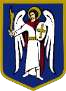 ДЕПУТАТКИЇВСЬКОЇ МІСЬКОЇ РАДИ IX СКЛИКАННЯ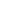 «	»	202   р.	№ 	Директору Департаменту міського благоустрою виконавчого органу Київської міської ради (КМДА)Т.ТКАЧЕНКУДепутатське зверненнящодо неналежного розміщення тимчасових споруд поблизу станції Київського метрополітену «Шулявська»  Шановний Тимуре Фіруддіновичу!До мене, як до депутата Київської міської ради, звернулись мешканці Шевченківського району м. Києва щодо неналежного розміщення тимчасових споруд поблизу станції метрополітену «Шулявська».За інформацією мешканців, на території пішохідної зони поблизу станції метрополітену «Шулявська» встановлено ряд тимчасових споруд, в яких ведеться господарська діяльність з продажу вуличної їжі тощо. Встановлення нових тимчасових споруд на даній ділянці відбувається систематично.  Так, нещодавно встановлено тимчасову споруду, власники якої декілька разів самовільно здійснювали її переустановку та переміщення, в ході проведення яких значно звужувалась територія пішохідної зони, що веде до метрополітену. Крім того, на території розміщення ряду тимчасових споруд порушено благоустрій шляхом видалення зелених насаджень комунальної власності територіальної громади м. Києва – дерева (фотографії додаються). Відповідно до п.4 положення про Департамент міського благоустрою виконавчого органу Київської міської ради (КМДА), затвердженого розпорядженням виконавчого органу Київської міської ради (КМДА) від 27.01.2011р. №94 основними завданнями Департаменту є:4.3. Здійснення державного контролю за станом  благоустрою та утриманням території  міста Києва, за дотриманням Правил благоустрою території міста Києва;4.4. Здійснення самоврядного контролю за дотриманням законодавства у сфері благоустрою на території міста Києва;4.8. Здійснення контролю за додержанням вимог суб’єктами господарювання законодавства з питань охорони праці.   У зв’язку з вищенаведеним, з метою забезпечення прав територіальної громади м. Києва, враховуючи важливість та актуальність порушеного питання, керуючись ч. 4 ст. 12, ст. ст. 13, 14, 15, 17 Закону України «Про статус депутатів місцевих рад», наполегливо прошу Вас провести перевірку дотримання законодавства у сфері благоустрою під час здійснення господарської діяльності на території пішохідної зони поблизу ст.м. «Шулявська», а також вжити всіх організаційно-правових заходів щодо усунення виявлених порушень.  Крім того, прошу надати копії дозвільних документів на розміщення даних тимчасових споруд. Додатково, прошу Вас надати інформацію щодо правомірності  здійснення видалення зелених насаджень на даній ділянці пішохідної зони. Про результати розгляду звернення прошу повідомити мене через систему електронного документообігу АСКОД (0827909013 Бродський Олександр Якович) у встановлений законодавством строк, а також продублювати на електронну адресу: brodskyy.oleksandr@kmr.gov.ua.Додатки: 1) фотографії розміщення тимчасових споруд поблизу ст.м. «Шулявська».З повагоюДепутат                                                                                Олександр БРОДСЬКИЙВик. Шевченко Альона0992371716